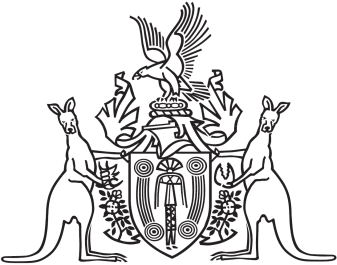 Northern Territory of AustraliaGovernment GazetteISSN-0157-833XNo. S79	2 August 2016Notification of Subordinate LegislationNotice is given of the making of the following subordinate legislation, effective from the date specified:For copies of legislation please direct your request to the Print Management Unit, email pmu.dcm@nt.gov.au or phone (08) 8999 6727Subordinate LegislationCommencement detailsEmpowering ActAgents Licensing Amendment Regulations 2016(No. 37 of 2016)Date of this GazetteAgents Licensing ActCommercial and Private Agents Licensing Amendment Regulations 2016(No. 38 of 2016)Date of this GazetteCommercial and Private Agents Licensing Act 